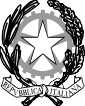 Ministero dell’IstruzioneUfficio Scolastico Regionale per il LazioIstituto Statale d’Istruzione Superiore “VIA DELL’IMMACOLATA 47”Via dell’Immacolata, 47 - 00053 Civitavecchia (RM)Tel. 06121124295 - www.iisguglielmotti.edu.itemail: rmis10100r@istruzione.it pec: rmis10100r@pec.istruzione.itCivitavecchia,	_AL DOCENTE /ALLA DOCENTEOGGETTO: RECUPERO PERMESSO ORARIO BREVELa S.V. è tenuta a recuperarein data	dalle ore	alle ore 	nella classe	sez.	del Liceo  	il permesso breve fruito in data 	IL DIRIGENTE SCOLASTICOProf. Roberto CiminelliATTI ISTITUTO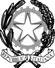 Ministero dell’IstruzioneUfficio Scolastico Regionale per il LazioIstituto Statale d’Istruzione Superiore “VIA DELL’IMMACOLATA 47”Via dell’Immacolata, 47 - 00053 Civitavecchia (RM)Tel. 06121124295 - www.iisguglielmotti.edu.itemail: rmis10100r@istruzione.it pec: rmis10100r@pec.istruzione.itCivitavecchia,   	OGGETTO: RICEVUTA RECUPERO PERMESSO ORARIO BREVEIl /la docente 	recupera in data	dalle ore	alle ore 	nella classe	sez.	del Liceo  	il permesso breve fruito in data 	FIRMA DEL/DELLA DOCENTEIL DIRIGENTE SCOLASTICOProf. Roberto Ciminelli